Joyeux anniversaire !Je vous souhaite un excellent anniversaire et je vous transmets mes plus sincères vœux.Meilleurs vœux de bonheur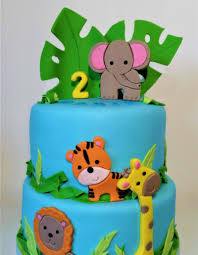 